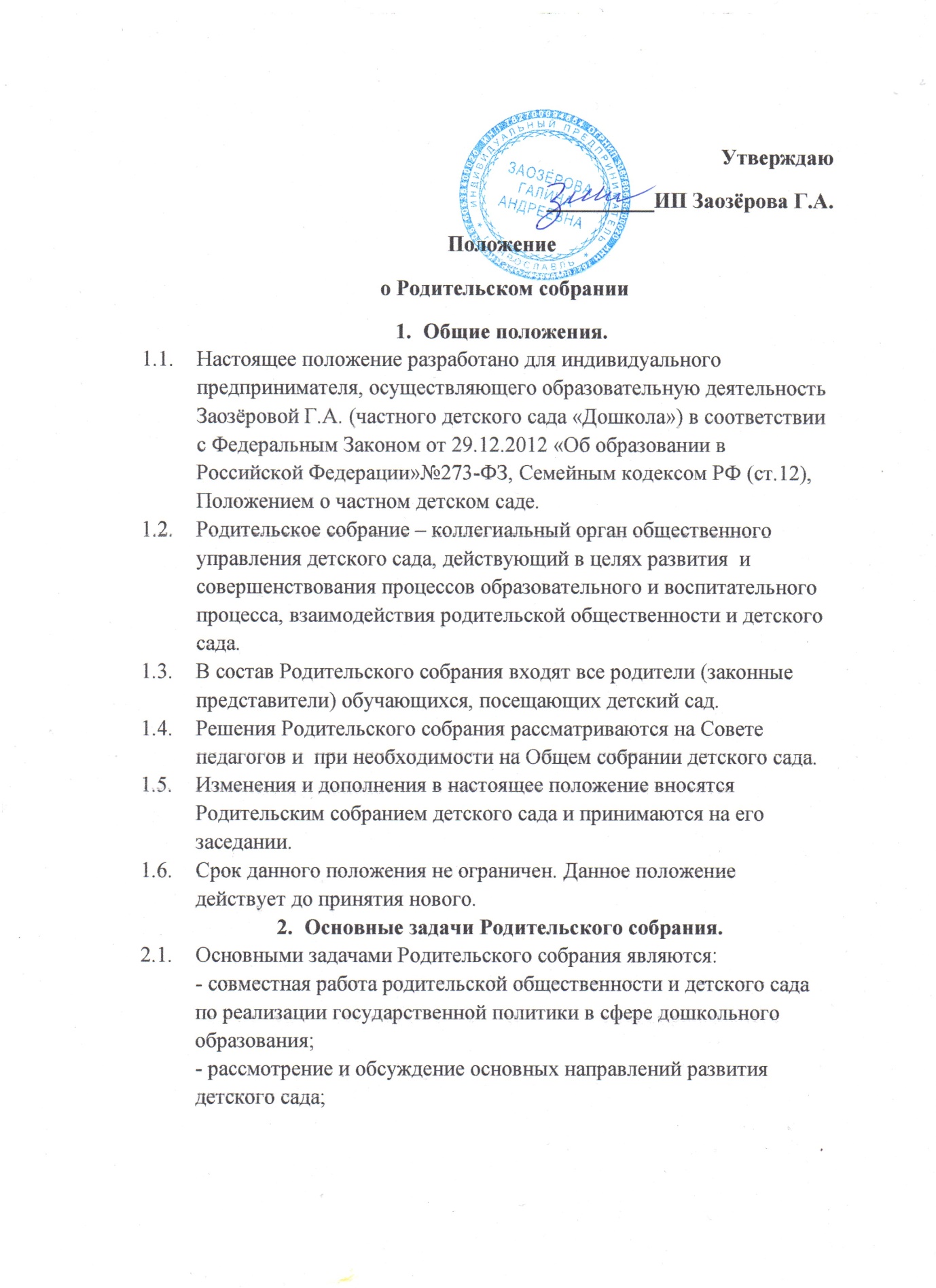 - координация деятельности родительской общественности и педагогического коллектива детского сада по вопросам образования, воспитания, оздоровления и развития воспитанников.3. Функция Родительского собрания3.1. Родительское собрание детского сада:-знакомится с Положением о частном детском саде и другими локальными актами детского сада, касающимися взаимодействия с родительской общественностью.-изучает основные направления образовательной, оздоровительной и воспитательной деятельности в детском саду (группе), вносит предложения по их совершенствованию;-заслушивает вопросы, касающиеся содержания, форм и методов образовательного процесса, планирования педагогической деятельности детского сада (группы);-обсуждает проблемы организации дополнительных образовательных, оздоровительных услуг воспитанникам, в том числе платных в детском саду (группе);-принимает информацию заведующего, отчеты педагогических и медицинских работников о состоянии здоровья детей, ходе реализации образовательных и воспитательных программ.-заслушивает информацию воспитателей группы, медицинских работников о состоянии здоровья детей группы, ходе реализации образовательных и воспитательных программ, итогах учебного года (в том числе промежуточных - за полугодие);-решает вопросы оказания помощи воспитателям группы в работе с неблагополучными семьями;-вносит предложения по совершенствованию педагогического процесса в детском саду (в группе);-участвует в планировании совместных с родителями (законными представителями) мероприятий в детском саду (группе) , групповых родительских собраний, , Дней открытых дверей и др. -планирует организацию развлекательных мероприятий с детьми сверх годового плана, обеспечение их подарками к Новому году и другим праздникам;-принимает решение об оказании благотворительной помощи, направленной на развитие детского сада, совершенствование педагогического процесса в группе4. Права Родительского собрания4.1.Каждый член Родительского собрания имеет право:потребовать обсуждения Родительским собранием любого вопроса, входящего в его компетенцию, если это предложение поддержит не менее одной трети членов собрания;при несогласии с решением Родительского собрания высказать свое мотивированное мнение, которое должно быть занесено в протокол.5. Организация управления Родительским собранием.В состав Родительского собрания входят все родители (законные представители) воспитанников детского сада(группы).Для ведения заседаний Родительское собрание из своего состава выбирает председателя и секретаря сроком на 1 учебный год. В необходимых случаях на заседание Родительского собрания приглашаются педагогические, медицинские и другие работники детского сада,  представители общественных организаций, учреждений, родители. Общее Родительское собрание детского сада ведет директор детского сада. Родительское собрание работает по плану, составляющему часть годового плана работы  детского сада.Общее Родительское собрание собирается не реже 2 раз в год, групповое Родительское собрание - не реже 1 раза в квартал.5.10.Заседания Родительского собрания правомочны, если на них присутствует не менее половины всех родителей (законных представителей) воспитанников детского сада  (группы).5.11.Решение	Родительского собрания принимается открытым голосованием и считается принятым, если за него проголосовало не менее двух третей присутствующих.5.12. Непосредственным выполнением решений занимаются ответственные лица, указанные в протоколе заседания Родительского собрания. Результаты докладываются Родительскому собранию на следующем заседании.6. Ответственность Родительского собрания6.1. Родительское собрание несет ответственность:за выполнение закрепленных за ними задач и функций;соответствие принимаемых решений законодательству РФ, нормативно правовым актам.7. Делопроизводство Родительского собрания7.1.Заседания Родительского собрания оформляются протоколом.7.2.В	книге протоколов фиксируется:дата проведения заседания;количество присутствующих;приглашенные (ФИО, должность);повестка дня;ход обсуждения вопросов, выносимых на Родительское собрание;предложения, рекомендации и замечания родителей (законных представителей), педагогических и других работников детского сада.решение Родительского собрания.8.3 Протоколы подписываются председателем и секретарем Родительского собрания..Нумерация  протоколов ведется от начала учебного года.8.5.Книга протоколов Родительского собрания нумеруется постранично, прошнуровывается, скрепляется подписью заведующего и печатью .8.6.Тетрадь протоколов Родительского собрания группы хранится у воспитателя группы с момента комплектации группы до выпуска детей в школу.